Тарихи танымҚали ИБРАЙЫМЖАНОВ,Алматы облысы,Панфилов ауданыЫ.Алтынсарин атындағыорта мектептің тарих пәні мұғаліміЖаркент өңіріндегі білім беру тарихына қысқаша шолу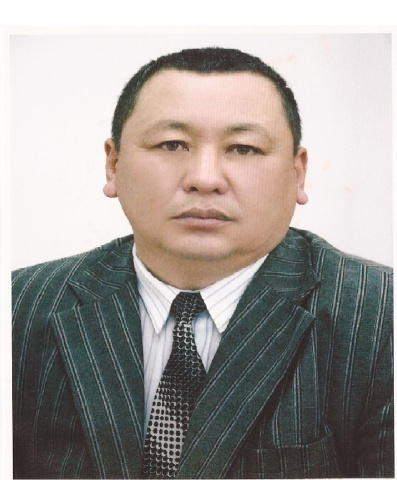 (1870-1931 жж.)Қазақстан Республикасы – талай ғасырлар бойғы мәдени бүркемелікті атымен жойып, өзінің ұлттық, мәдени ерекшеліктері негізінде, тәуелсіз саясаты мен егемендігіне ие әлемге танымал мемлекет болды. Қоғамның қазіргі дамуында- жаңаша ой-пікір және педагогикалық көзқарастардың қалыптасуы,  әртүрлі ғылымдар ауқымдылығының кеңеюі мен зерттелуі толыға түсуде. Осыған орай Жаркент өңіріндегі қазақ мектептерінің дамуы, ондағы тәрбие мен білім берудің өзіндік тарихын саралау, келешек ұрпаққа жеткізу, уақыт талабынан туындаған қажеттілік екендігі даусыз.Нақтылап айтсақ, қазіргі қолда бар деректер бойынша Жаркент жеріндегі бастауыш мектептер тарихы  Қазақстанның Ресей құрамына еніп өз дербестігінен айырылған уақытқа сай келеді. Келімсектердің қазақ жеріне, оның шұрайлысы, киелі Жаркент өңіріне келуі, отаршыл үкіметтің орыстандыру саясатының және осы саясат аясындағы орыстық ықпал себептері айқын көрініс береді.Патшалық Ресей кезінде Жаркент қаласы Жаркент уезінің орталығы болды. Алып жатқан аумағы: солтүстігі Жаркент қаласының өзі, оңтүстігі Нарынқолға дейін, ал шығыс жағы Қытай мемлекетімен шекарадағы Қорғас ауылына дейінгі жерді алып жатыр. Отаршылдық кезеңдегі алғаш құрыла бастаған әртүрлі оқу орындарының, оқу мекемелерінің дамуына, сол кезеңдегі – мемлекеттік құрылым, саясат және әлеуметтік-экономикалық ахуалдың әсерінің күшті болғандығы сезіледі.XIXғ. екінші жартысы мен XXғ. басында қазақ елінің саяси – әлеуметтік өмірінің ең өзекті мәселелері: оқу-ағарту ісі, бастауыш мектептер, бала тәрбиесіжәне білім берудің мазмұнын анықтау, сондай-ақ реформа кезіндегі даму үрдісі болды.Сол кезеңдегі  ерекше мәселелердің бірі, Жаркент өңіріндегі бастауыш мектептердің іргесінің қалануы, оқулардың әр тілде жүргізілуі, ұлттық бастауыш мектептердің пайда болуы және діни оқу орындары еді. Атап айтсақ: қазақ мектептері мен екі сыныптық орыс-қазақ және бір сыныптық үкімет мектептері, ауылда болыстық, діни оқу орындары болды. XIXғ. екінші жартысынан бастап қазақ өлкесіндегі мектеп жүйелерінің құрылысы елеулі өзгерістерге ұшырады. Оның негізгі төрт себебі болды: 1.Орыстандыру  саясаты, орыс-қазақ  мектептерінің  пайда болуы.2. Араб тіліндегі  қадими   мектептер, татар тіліне  ауыстырылды.3. Ескі  мектеп  бағдараламасына орыс тілінің  енуі.4. Оқу  құралдары, әдеби  кітаптардың орыс әріпімен,  қазақ тілінде  жазылуы.Мұрағат мәліметтеріне жүгінсек 1886 жылғы мәліметте Жаркент уезінде 3069 оқушы мұсылман мектептерінде оқыған.1888 ж. мәлімет бойынша Жетісудың алты уезінде 43 мектеп жұмыс істеген. 1903 жылы Жаркент уезінде 28 мұсылман мектебі болған, оның 12-і Жаркент қаласында орналасты. Жалпы оқушылар саны 1175 ұл-қызды қамтиды. XXғ. басындағы халық санағы бойынша Жаркент уезінде тұратын халықтың  57,3%-қазақтар, 8,5%-орыстар, 26,3%-ұйғырлар, 7,9%-басқа ұсақ ұлттар құраған. Сол жылдардағы П.Румянцев қалдырған мәлімет бойынша бір ғана Жаркентте 2106 адам қазаша сауатты болса, 630 бала оған қоса қазақша оқыпты, оның сыртында 20 адам орысша сауатты болып, 6 бала орысша білім алған. Жалпы алғанда жергілікті халықтың 3%-н астамы сауатты болған.Нақты айтсақ әрбір мың адамның 23,4%-ы сауатты деген деректер қалдырған. Сол кезеңдегі айтулы білім ордаларына тоқталсақ, оларға: 1870 жылғы Көктал ауылындағы алғашқы мектеп,1873 жылы ашылған Жаркенттік халық училищесі, Жаркенттегі 1 – гимназия, 1 – орысша шіркеулік приходтық мектебі, 1896 жылы ашылған ер және қыз балаларға арналған жеке-жеке діни училищелер, сондай-ақ тағы басқа бірқатар білім орындарының жұмыс істегені тарихи деректер арқылы анықталып отыр. Жетісудың Жаркент жерінде уақыт талабына сай әр типті бастауыш мектептер құрылып, олар үнемі дамытылып отырды. Мәселен:XIXғ. аяғы мен XXғ. басында Жаркент өңіріндегі ескі араб тіліндегі(Қадими) мектептер отаршылдық саясаттың мүддесіне сай орыс, орыс-қазақ және мұсылмандық (Жәдидтік),қазақ ұлттық бастауыш(1915 ж.) мектебі және Қазан төңкерісінен кейінгі Кеңестік жүйедегі бастауыш білім ошақтары болып қайта құрылды.Жаркент өңірінің білім беру- тарихы нақтылап айтсақ, ол бастауыш білім орындарының тарихы. Оған аталмыш оқу орындарының білім беру тәсілдері бағдарламаларының жетілдірілуі, нәтижесінде пайда болған оқулықтар, оқу құралдары және тәрбие жұмыстарының ұйымдастырылу ерекшеліктері бірден бір дәлел. Сонымен қатар Жаркент жеріндегі білім берудің мазмұнын анықтауға арналған оқу бағдарламалары жүйесінің әр типте жасалуы мен қолданылу қызметінің ерекшелігі байқалады. Жаркент өңіріндегі осы мектептердің заман талабына сай қоғамдағы өз міндетін мінсіз атқаруы, еліміздің білім алу деңгейлігін, ұлттық тарихымызда өзінің айшықты орнының бар екендігінің дәлелі.Жетісудың жаркент өңіріндегі бастауыш мектептердің типтері                                                            (1870 – 1931 жылдар) I.     ДІНИ БІЛІМ БЕРЕТІН БАСТАУЫШ МЕКТЕПТЕР:1.Мұсылмандық ескі жүйедегі (қадими) мектеп.2.Діннің  қарапайым негіздерін (дұға, құран оқу т.б.) үйрететін мектеп.3. Орыстардың діни  шіркеулік мектебі. 4. Приходтық мектеп.II.    АЗАМАТТЫҚ БІЛІМ БЕРЕТІН БАСТАУЫШ МЕКТЕППрогимназия ГимназияОрыс мектебіОрыс-қазақ мектебіБолыстық және ауылдық мектептерЖәдидтік мектептерҚазақ ұлттық бастауыш мектептер